Publicado en Madrid el 19/02/2024 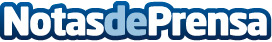 INDIBA y UMIVALE Activa colaboran para mejorar los servicios de salud laboral premiumINDIBA, líder mundial en tecnología innovadora, y UMIVALE Activa, reconocida mutua dedicada a la salud laboral, con la ayuda de Activa Suministros Médicos, distribuidores oficiales en la zona del levante, se complacen en anunciar su colaboración para revolucionar el panorama de los servicios de salud premium en el lugar de trabajoDatos de contacto:María GuijarroGPS Imagen y Comunicación, S.L.622836702Nota de prensa publicada en: https://www.notasdeprensa.es/indiba-y-umivale-activa-colaboran-para-mejorar Categorias: Medicina Madrid Seguros Recursos humanos Bienestar Actualidad Empresarial http://www.notasdeprensa.es